Помощь при остановке дыханияЧто такое остановка дыхания?Дыхание - совокупность процессов, обеспечивающих поступление в организм кислорода и удаление углекислого газа. В результате внешнего воздействия может нарушиться или прекратить действовать механизм регуляции дыхания, что может обусловить остановку дыхания. Причины остановки дыханияЧасто при черепно-мозговой травме происходит остановка дыхания. Если повреждение головного мозга находится выше центра регуляции дыхания продолговатого мозга, то часто поражаются и те части головного мозга, в которых происходит регуляция дыхания. В этом случае обеспечить дыхание может только центр дыхания продолговатого мозга. Человек, оказывающий помощь, такое состояние может определить по прерывистому дыханию. У новорожденных, особенно у недоношенных детей, довольно часто происходит остановка дыхания. Причина - несовершенный механизм регуляции дыхания или закупорка бронхов. Для лечения применяются специальные лекарственные препараты, активизирующие дыхательный центр. У младенцев часто происходит остановка дыхания без видимых причин или заболеваний. Почему это происходит до сих пор неизвестно. 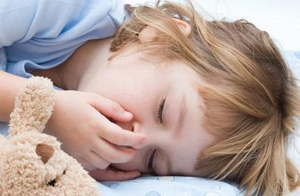 Повреждение центра дыханияВозможно повреждение центра дыхания во время автомобильной аварии, когда голова человека сначала резко подается вперед, а затем откидывается назад. При отсутствии подголовника или при низком его расположении вследствие растяжения шейного отдела позвоночника возможно повреждение центра дыхания. Деятельность центра дыхания может нарушиться из-за повышенного внутричерепного давления, например, при кровоизлиянии в мозг. Происходит сдавливание центра дыхания вплоть до нарушения его деятельности. Другие часто встречающиеся причины остановки дыхания: Обтурация (закрытие просвета) дыхательных путей. Например, у человека в бессознательном состоянии может западать корень языка, перекрывая дыхательные пути. Инородные тела или вода в дыхательных путях. Нарушение дыхательного процесса вследствие какого-нибудь заболевания легких или травмы легких. Изменение состава вдыхаемого воздуха, например, в воздухе содержатся ядовитые пары, или внезапное изменение давления воздуха. Паралич регуляции дыхания вследствие электротравмы. Когда возникают нарушения дыхания?Центр дыхания получает информацию об изменениях показателей дыхания из различных хеморецепторов (хеморецепторы бронхов и стенок кровеносных сосудов). Полученную информацию хеморецепторы передают центрам, регулирующим дыхание и пытающимся устранить имеющиеся дефекты, корректируя дыхание. При нарушении механизма регуляции или отсутствии восприятия посылаемых сигналов сначала происходит нарушение, а затем и остановка дыхания. Остановка дыхания может произойти в результате нарушения функций: Головного мозга. Центра дыхания в продолговатом мозге. Полости рта и глотки. Гортани. Легких. Стенок грудной клетки и дыхательных мышц. Оказание первой помощи при остановке дыханияНарушение дыхания можно определить с помощью зрения, осязания и слуха. Напр., при внимательном осмотре пострадавшего можно заметить бледную, синюшную кожу и нетипичные (ненормальные) частоту и ритм дыхания. При наложении ладони на диафрагму пострадавшего можно ощутить дыхательные движения, а приложив ухо, услышать испускаемые при дыхании звуки (пыхтение, хрипы, бульканье). Если человек, оказывающий первую помощь, заметит, что у пострадавшего произошло нарушение или остановка дыхания, то он должен как можно скорее принять необходимые меры для спасения жизни человека. При закупорке дыхательных путей необходимо восстановить и обеспечить их проходимость. При остановке дыхания немедленно приступают к выполнению искусственного дыхания. При остановке дыхания спасатель должен запрокинуть голову пострадавшего. Если пострадавший лежит, то его приподнимают, выдвигают вперед нижнюю челюсть и корень языка, восстанавливая проходимость дыхательных путей. Иногда выполняют искусственное дыхание. Спасатель должен проверить дыхание у потерявшего сознание. Так как в бессознательном состоянии рефлексы у пострадавшего отсутствуют, то часто вследствие западания языка происходит закупорка дыхательных путей. 